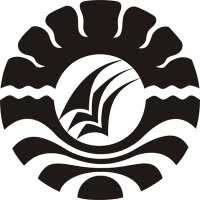 PENERAPAN STRATEGI PEMBELAJARAN INQUIRY PADA PEMBELAJARANIPA UNTUK MENINGKATKAN HASIL BELAJAR SISWA KELAS VSDN 11 PADANGTANGARAYA DESA TOMPO BULUKECAMATAN BALOCCI KABUPATEN PANGKEPSKRIPSIDiajukan untuk Memenuhi Sebagian Persyaratan Guna Memperoleh Gelar Sarjana Pendidikan pada Program Studi Pendidikan Guru Sekolah Dasar Strata Satu (S1) Fakultas Ilmu Pendidikan Universitas Negeri MakassarOleh:FIRDAUS104 704 239PROGRAM STUDI PENDIDIKAN GURU SEKOLAH DASARFAKULTAS ILMU PENDIDIKANUNIVERSITAS NEGERI MAKASSAR2014